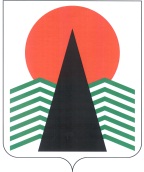 АДМИНИСТРАЦИЯ  НЕФТЕЮГАНСКОГО  РАЙОНАпостановлениег.НефтеюганскО внесении изменений в постановление администрации Нефтеюганского района от 14.09.2016 № 1419-па-нпаВ соответствии с Законом Ханты-Мансийского автономного округа - Югры  
от 30.12.2008 № 172-оз «О резервах управленческих кадров в Ханты-Мансийском автономном округе - Югре»  п о с т а н о в л я ю:Внести в пункт 14 раздела II приложения № 2 к постановлению администрации Нефтеюганского района от 14.09.2016 № 1419-па-нпа «О резервах управленческих кадров для замещения должностей руководителей муниципальных учреждений и муниципальных предприятий муниципального образования Нефтеюганский район» следующие изменения:Абзац второй изложить в следующей редакции: «заявление с согласием на обработку персональных данных, оформленным 
по установленной форме;».Абзац восьмой исключить. Постановление вступает в силу после официального опубликования 
в газете «Югорское обозрение» и распространяет свое действие на правоотношения, возникшие c 31.01.2017.Контроль за выполнением постановления осуществляю лично.Исполняющий обязанностиГлавы района							С.А.Кудашкин27.02.2017№ 311-па-нпа№ 311-па-нпа